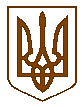     .
ДОГОВІР № 18
оренди нерухомого або іншого окремого індивідуально визначеного 
майна, що належить до комунальної власності територіальної громади м.Новомосковська I. Змінювані умови договору (далі — Умови)__________1 Зазначена інформація вказується про орендарів — громадські організації (об’єднання), які отримали право на укладення договору без проведення аукціону.2 Формулювання пункту 12.1(2) застосовується у разі, коли станом на дату укладення цього договору стосовно Майна (або єдиного майнового комплексу, до складу якого входить Майно) прийнято рішення про включення до переліку об’єктів, що підлягають приватизації.3 Формулювання пункту 12.1(3) застосовується до договорів типу 5.1(Г) — продовження договору без проведення аукціону. У такому разі дата закінчення цього договору визначається шляхом додавання строку, на який продовжується попередній договір, до дати закінчення попереднього договору оренди.  4 Пункт заповнюється, якщо цей договір є договором типу 5(А) або 5(В) і майно за цим договором передається за результатами проведення аукціону.5 Пункт 17 Умов заповнюється лише для договорів типу 5.1(Г) — продовження договору без проведення аукціону.II. Незмінювані умови договору1. Предмет договору1.1. Орендодавець і Балансоутримувач передають, а Орендар приймає у строкове платне користування майно, зазначене у пункті 4 Умов, вартість якого становить суму, визначену у пункті 6 Умов.1.2. Майно передається в оренду для використання згідно з пунктом 7 Умов.2. Умови передачі орендованого Майна Орендарю2.1. Орендар вступає у строкове платне користування Майном у день підписання Акту приймання-передачі Майна.Акт приймання-передачі підписується між Орендарем і Балансоутримувачем одночасно з підписанням цього договору. 2.2. Передача Майна в оренду здійснюється за його страховою вартістю, визначеною у пункті 6.2 Умов.3. Орендна плата3.1. Орендна плата становить суму, визначену у пункті 9 Умов. Нарахування податку на додану вартість на суму орендної плати здійснюється у порядку, визначеному законодавством.До складу орендної плати не входять витрати на утримання орендованого майна ( послуг з управління об’єктом нерухомості, витрат на утримання прибудинкової території та місць загального користування, вартість послуг з ремонту і технічного обслуговування інженерного обладнання та внутрішньо будинкових мереж, ремонту будівлі, у тому числі: покрівлі, фасаду, вивіз сміття тощо), а також компенсація витрат Балансоутримувача за користування земельною ділянкою. Орендар несе ці витрати на основі окремих договорів, укладених із Балансоутримувачем та/або безпосередньо з постачальниками комунальних послуг в порядку, визначеному пунктом 6.5 цього договору.3.2. Орендна плата за січень-грудень року оренди, що настає за роком, на який припадає перший місяць оренди, визначається шляхом коригування орендної плати за перший місяць оренди на річний індекс інфляції року, на який припадає перший місяць оренди. Орендна плата за січень-грудень третього року оренди і кожного наступного календарного року оренди визначається шляхом коригування місячної орендної плати, що сплачувалась у попередньому році, на річний індекс інфляції такого року. 3.3. Орендар сплачує орендну плату до місцевого бюджету та Балансоутримувачу у співвідношенні, визначеному у пункті 15 Умов (або в іншому співвідношенні, визначеному законодавством), щомісяця до 15 числа поточного місяця оренди. 3.4. Орендар сплачує орендну плату на підставі рахунків Балансоутримувача. Балансоутримувач виставляє рахунок на загальну суму орендної плати. ПДВ нараховується на загальну суму орендної плати. Балансоутримувач надсилає Орендарю рахунок та Акт виконаних робіт на надання орендних послуг не пізніше ніж за 5 робочих днів до дати платежу.3.5. В день укладення цього договору або до цієї дати Орендар сплачує орендну плату за кількість місяців, зазначену у пункті 10 Умов (авансовий внесок з орендної плати), на підставі документів, визначених у пункті 3.6 цього договору.3.6. Якщо цей договір укладено за результатами проведення аукціону, то підставою для сплати авансового внеску з орендної плати є протокол про результати електронного аукціону.3.7. Орендна плата, перерахована несвоєчасно або не в повному обсязі, стягується Орендодавцем (в частині, належній місцевому бюджету) та/або Балансоутримувачем (в частині, належній Балансоутримувачу). Орендодавець і Балансоутримувач можуть за домовленістю звернутися із позовом про стягнення орендної плати та інших платежів за цим договором, за якими у Орендаря є заборгованість, в інтересах відповідної сторони цього договору. Сторона, в інтересах якої подається позов, може компенсувати іншій стороні судові і інші витрати, пов’язані з поданням позову.3.8. На суму заборгованості Орендаря із сплати орендної плати нараховується пеня в розмірі подвійної облікової ставки Національного банку на дату нарахування пені від суми заборгованості за кожний день прострочення перерахування орендної плати.3.9. Надміру сплачена сума орендної плати, що надійшла до бюджету або Балансоутримувачу, підлягає в установленому порядку зарахуванню в рахунок майбутніх платежів, а у разі неможливості такого зарахування у зв’язку з припиненням орендних відносин — поверненню Орендарю. Сума орендної плати, сплаченої авансом відповідно до пункту 3.5 цього договору, підлягає зарахуванню в рахунок сплати орендної плати за перші місяці оренди після підписання Акту приймання-передачі Майна.3.10. Припинення договору оренди не звільняє Орендаря від обов’язку сплатити заборгованість за орендною платою, якщо така виникла, у повному обсязі, ураховуючи пеню та неустойку (за наявності).3.11. Орендар зобов’язаний на вимогу Орендодавця проводити звіряння взаєморозрахунків за орендними платежами і оформляти Акти звіряння.4. Повернення Майна з оренди4.1. У разі припинення договору Орендар зобов’язаний:звільнити протягом трьох робочих днів орендоване Майно від належних Орендарю речей і повернути його відповідно до Акту повернення з оренди орендованого Майна в тому стані, в якому Майно перебувало на момент передачі його в оренду, з урахуванням нормального фізичного зносу, а якщо Орендарем були виконані невід’ємні поліпшення або проведено капітальний ремонт, — то разом із такими поліпшеннями/капітальним ремонтом;сплатити орендну плату, нараховану до дати, що передує даті повернення Майна з оренди, пеню (за наявності), сплатити Балансоутримувачу платежі за договором про відшкодування витрат Балансоутримувача на утримання орендованого Майна та надання комунальних послуг Орендарю, нараховану до дати, що передує даті повернення Майна з оренди;відшкодувати Балансоутримувачу збитки в разі погіршення стану або втрати (повної або часткової) орендованого Майна з вини Орендаря (і в межах сум, що перевищують суму страхового відшкодування, якщо воно поширюється на випадки погіршення стану або втрати орендованого Майна), або в разі демонтажу чи іншого вилучення невід’ємних поліпшень/капітального ремонту.4.2. Протягом трьох робочих днів з моменту припинення цього договору Балансоутримувач зобов’язаний оглянути Майно і зафіксувати його поточний стан, а також стан розрахунків за цим договором і за договором про відшкодування витрат Балансоутримувача на утримання орендованого Майна та надання комунальних послуг Орендарю в Акті повернення з оренди орендованого Майна.Балансоутримувач складає Акт повернення з оренди орендованого Майна у трьох оригінальних примірниках і надає підписані Балансоутримувачем примірники Орендарю.Орендар зобов’язаний: підписати три примірники Акту повернення з оренди орендованого Майна не пізніше ніж протягом наступного робочого дня з моменту їх отримання від Балансоутримувача і одночасно повернути Балансоутримувачу два примірники підписаних Орендарем Актів разом із ключами від об’єкта оренди (у разі, коли доступ до об’єкта оренди забезпечується ключами);звільнити Майно одночасно із поверненням підписаних Орендарем Актів.Не пізніше ніж на четвертий робочий день після припинення договору Балансоутримувач зобов’язаний надати Орендодавцю примірник підписаного Акту повернення з оренди орендованого Майна або письмово повідомити Орендодавцю про відмову Орендаря від підписання Акту та/або створення перешкод Орендарем у доступі до орендованого Майна з метою його огляду, та/або про неповернення підписаних Орендарем примірників Акту.4.3. Майно вважається повернутим з оренди з моменту підписання Балансоутримувачем та Орендарем Акту повернення з оренди орендованого Майна.4.4. Якщо Орендар не повертає Майно після отримання від Балансоутримувача примірників Акту повернення з оренди орендованого Майна, Орендар сплачує до місцевого бюджету неустойку у розмірі подвійної орендної плати за кожний день користування Майном після дати припинення цього договору.5. Поліпшення і ремонт орендованого майна5.1. Орендар має право:за згодою Новомосковської міської ради проводити поточний та/або капітальний ремонт Майна і виступати замовником на виготовлення проектно-кошторисної документації на проведення ремонту;здійснювати невід’ємні поліпшення Майна за наявності рішення Новомосковської міської ради про надання згоди, прийнятого відповідно до Закону та Порядку;за згодою Новомосковської міської ради, наданою відповідно до Закону та Порядку, і один раз протягом строку оренди зарахувати частину витрат на проведення капітального ремонту в рахунок зменшення орендної плати.5.2. Порядок отримання Орендарем згоди Новомосковської міської ради на проведення відповідних видів робіт, передбачених пунктом 5.1 цього договору, порядок отримання Орендарем згоди Новомосковської міської ради на зарахування витрат на проведення цих робіт в рахунок орендної плати і умови, на яких здійснюється таке зарахування, а також сума витрат, які можуть бути зараховані, визначаються Порядком.5.3. Орендар має право на компенсацію вартості здійснених ним невід’ємних поліпшень Майна у порядку та на умовах, встановлених Порядком.5.4. Орендар має право на компенсацію вартості здійснених ним невід’ємних поліпшень Майна від переможця аукціону з приватизації Майна, а якщо таким переможцем стає Орендар, — то право на зарахування в рахунок купівельної ціни суми вартості здійснених ним невід’ємних поліпшень у порядку та на умовах, встановлених Законом України від 18 січня 2018 р. № 2269-VIII “Про приватизацію державного і комунального майна” (Відомості Верховної Ради України, 2018 р., № 12, ст. 68) (далі ― Закон про приватизацію).6. Режим використання орендованого Майна6.1. Орендар зобов’язаний використовувати орендоване Майно відповідно до призначення, визначеного у пункті 7 Умов.6.2. Орендар зобов’язаний забезпечувати збереження орендованого Майна, запобігати його пошкодженню і псуванню, тримати Майно в порядку, передбаченому санітарними нормами та правилами пожежної безпеки, підтримувати орендоване Майно в належному стані, не гіршому, ніж на момент передачі його в оренду, з урахуванням нормального фізичного зносу, здійснювати заходи протипожежної безпеки.6.3. Орендар зобов’язаний:відповідно до вимог нормативно-правових Актів з пожежної безпеки розробляти комплексні заходи щодо забезпечення пожежної безпеки об’єкта оренди Майна;забезпечувати додержання протипожежних вимог, стандартів, норм, правил, а також виконання вимог приписів і постанов органів державного пожежного нагляду та вимог відповідних служб (підрозділів) Балансоутримувача;утримувати у справному стані засоби протипожежного захисту і зв’язку, пожежну техніку, обладнання та інвентар, не допускати їх використання не за призначенням;проводити внутрішні розслідування випадків пожеж та подавати Балансоутримувачу відповідні документи розслідування.Орендар несе відповідальність за дотримання правил експлуатації інженерних мереж, пожежної безпеки і санітарних норм у приміщеннях згідно із законодавством.6.4. Орендар зобов’язаний забезпечити представникам Орендодавця та Балансоутримувача доступ на об’єкт оренди у робочі дні у робочий час (а у разі отримання скарг на порушення правил тиші або провадження Орендарем діяльності у неробочий час, яка завдає шкоди або незручностей власникам суміжних приміщень, — то у будь-який інший час) з метою здійснення контролю за його використанням та виконанням Орендарем умов цього договору. Про необхідність отримання доступу до об’єкта оренди Балансоутримувач або Орендодавець повідомляє Орендареві електронною поштою принаймні за один робочий день, крім випадків, коли доступ до об’єкта оренди необхідно отримати з метою запобігання нанесенню шкоди об’єкту оренди чи власності третіх осіб через виникнення загрози його пошкодження внаслідок аварійних ситуацій або внаслідок настання надзвичайних ситуацій, техногенного та природного характеру, а також у разі отримання скарг на порушення правил тиші або провадження Орендарем діяльності у неробочий час, яка завдає шкоди або незручностей власникам суміжних приміщень. У разі виникнення таких ситуацій Орендар зобов’язаний вживати невідкладних заходів для ліквідації їх наслідків.6.5. Орендар вживає заходів для укладання із постачальниками комунальних послуг договорів на постачання відповідних комунальних послуг протягом місяця з моменту підписання цього договору. Орендар зобов’язаний укласти відповідний договір з об'єднанням співвласників багатоквартирного будинку або управляючою компанією на здійснення витрат на управління багатоквартирним будинком. Орендар зобов’язаний надати Балансоутримувачу копії договорів, укладених із постачальниками комунальних послуг. 6.6. Якщо Майном є пам’ятка культурної спадщини, щойно виявлений об’єкт культурної спадщини чи його частина, Орендар зобов’язаний виконувати усі обов’язки Балансоутримувача за охоронним договором, який є додатком до цього договору.7. Страхування об’єкта Оренди і обов’язок Орендаря з відшкодування витрат на оцінку Майна7.1. Орендар зобов’язаний:протягом 10 календарних днів з дня укладення цього договору застрахувати Майно на суму його страхової вартості, визначеної у 
пункті 6.2 Умов, на користь Балансоутримувача згідно з Порядком, зокрема від пожежі, затоплення, протиправних дій третіх осіб, стихійного лиха, та протягом 10 календарних днів з дня укладення договору страхування (договорів страхування) надати Балансоутримувачу та Орендодавцю завірені належним чином копії договору страхування і документів, які підтверджують сплату страхового платежу (страхових платежів);- постійно поновлювати договір страхування так, щоб протягом строку дії цього Договору Майно було застрахованим, і надавати Балансоутримувачу та Орендодавцю копії завірених належним чином договору страхування і доказів сплати страхового платежу. Оплата послуг страховика здійснюється за рахунок Орендаря (страхувальника).8. Суборенда8.1. Орендар  не має право передати Майно в суборенду.9. Запевнення сторін9.1. Балансоутримувач і Орендодавець запевняють Орендаря, що:9.1.1. крім випадків, коли про інше зазначене в Акті приймання-передачі, об’єкт оренди є вільним від третіх осіб, всередині об’єкта немає майна, належного третім особам, повний і безперешкодний доступ до об’єкта може бути наданий Орендарю в день підписання Акта приймання-передачі разом із комплектом ключів від об’єкта у кількості, зазначеній в Акті приймання-передачі;9.1.2. інформація про Майно, оприлюднена в оголошенні про передачу в оренду або інформаційному повідомленні/інформації про об’єкт оренди, якщо договір укладено без проведення аукціону (в обсязі, передбаченому пунктом 115 або пунктом 26 Порядку), посилання на яке зазначене у пункті 4.2 Умов, відповідає дійсності, за винятком обставин, відображених в Акті приймання-передачі.9.2. Балансоутримувач (власник або уповноважений ним орган (особа) уклав охоронний договір стосовно Майна, якщо воно є пам’яткою культурної спадщини, щойно виявленим об’єктом культурної спадщини чи його частиною, а завірена Балансоутримувачем (власником або уповноваженим ним органом (особою) копія охоронного договору додається до цього договору як його невід’ємна частина.9.3. Орендар має можливість, забезпечену його власними або залученими фінансовими ресурсами, своєчасно і в повному обсязі сплачувати орендну плату та інші платежі відповідно до цього договору.9.4. Одночасно або до дати укладення цього договору Орендар повністю сплатив авансовий внесок з орендної плати в розмірі, визначеному у пункті 10 Умов.10. Додаткові умови оренди10.1. Орендар зобов’язаний виконувати обов’язки, покладені на нього рішенням уповноваженого органу про встановлення додаткових умов оренди, визначених у пункті 14 Умов, за умови, що посилання на такі додаткові умови оренди було включено до оголошення про передачу майна в оренду, інформаційного повідомлення про об’єкт (пункт 4.2 Умов).11. Відповідальність і вирішення спорів за договором11.1. За невиконання або неналежне виконання зобов'язань за цим Договором Сторони несуть відповідальність згідно із законодавством України та Договором.11.2. Орендодавець не відповідає за зобов’язаннями Орендаря. Орендар не відповідає за зобов’язаннями Орендодавця, якщо інше не передбачено цим договором. Орендар відповідає за своїми зобов’язаннями і за зобов’язаннями, за якими він є правонаступником, виключно власним майном. Стягнення за цими зобов’язаннями не може бути звернене на орендоване комунальне Майно.11.3. Спори, які виникають за цим договором або в зв’язку з ним, не вирішені шляхом переговорів, вирішуються в судовому порядку.11.4. Стягнення заборгованості з орендної плати, пені та неустойки (за наявності), передбачених цим договором, може здійснюватися на підставі рішення суду. Стягнення заборгованості з оплати орендної плати відповідно до частини шостої статті 17 Закону може здійснюватися в безспірному порядку на підставі виконавчого напису нотаріуса.12. Строк чинності, умови зміни та припинення Договору12.1. Цей Договір укладено на строк, визначений у пункті 12 Умов. Перебіг строку Договору починається з дня набрання чинності цим Договором. Цей Договір набирає чинності в день його підписання Сторонами (нотаріального посвідчення, якщо відповідно до законодавства Договір підлягає нотаріальному посвідченню). Строк оренди за цим Договором починається з дати підписання Акту приймання-передачі і закінчується датою припинення цього Договору. 12.2. Умови цього Договору зберігають силу протягом всього строку дії цього Договору, в тому числі у випадках, коли після його укладення законодавством встановлено правила, що погіршують становище Орендаря, а в частині зобов'язань Орендаря щодо орендної плати – до виконання зобов'язань. 12.3. Зміни і доповнення до договору вносяться до закінчення строку його дії за взаємною згодою сторін з урахуванням встановлених статтею 16 Закону та Порядком умов та обмежень шляхом укладення договорів про внесення змін і доповнень у письмовій формі, які підписуються сторонами та є невід’ємними частинами цього договору.12.4. Продовження цього договору здійснюється з урахуванням вимог, встановлених статтею 18 Закону та Порядком.Орендар, який бажає продовжити цей договір на новий строк, повинен звернутись до Орендодавця за три місяці до закінчення строку дії договору із заявою.До заяви додається звіт про оцінку об’єкта оренди — якщо об’єкт оренди використовується на підставі договору оренди, укладеного без проведення аукціону або конкурсу, і орендар бажає продовжити договір оренди на новий строк.Якщо заява подається підприємством, установою, організацією, що надає соціально важливі послуги населенню, орендар подає також документи, що підтверджують відповідність критеріям, установленим абзацом другим пункту 137 Порядку.Пропуск строку подання заяви Орендарем є підставою для припинення цього договору на підставі закінчення строку, на який його було укладено, відповідно до пункту 143 Порядку.Орендар, який має намір продовжити договір оренди нерухомого майна, що підлягає продовженню за результатами проведення аукціону, зобов’язаний забезпечити доступ до об’єкта оренди потенційних орендарів.Орендар має переважне право на продовження цього договору, яке може бути реалізовано ним у визначений в Порядку спосіб.Оприлюднення на веб-сайті (сторінці чи профілі в соціальній мережі) орендаря, який отримав в оренду Майно без проведення аукціону, недостовірної інформації, що стала підставою для укладення договору оренди, є підставою для дострокового припинення договору оренди за ініціативою Орендодавця, а також не продовження договору оренди на новий строк.12.5. Якщо інше не передбачено цим договором, перехід права власності на орендоване Майно третім особам не є підставою для зміни або припинення чинності цим договором, і він зберігає свою чинність для нового власника орендованого Майна (його правонаступника), за винятком випадку приватизації орендованого Майна Орендарем.12.6. Договір припиняється:12.6.1 з підстав, передбачених частиною першою статті 24 Закону, і при цьому:12.6.1.1. якщо підставою припинення договору є закінчення строку, на який його укладено (абзац другий частини першої статті 24 Закону), то договір вважається припиненим:(а) з дати закінчення строку, на який він був укладений, на підставі (1) рішення уповноваженого органу про відмову у продовженні цього Договору, прийнятого з підстав, передбачених статтею 19 Закону, в межах строків, визначених частиною 5 статті 18 Закону; або (2) рішення орендодавця про відмову у проводженні цього Договору з підстав пропуску Орендарем строку на подачу заяви про продовження цього Договору, передбаченого частиною 3 статті 18 Закону; (б) з дати, визначеної у частині 3 п. 152 Порядку, якщо переможцем аукціону на продовження цього Договору стала особа інша ніж Орендар, — на підставі протоколу аукціону (рішення Орендодавця не вимагається); 12.6.1.2. якщо підставою припинення Договору є обставини, передбачені абзацами 3-8 частини першої статті 24 Закону, Договір вважається припиненим з дати настання відповідної обставини на підставі рішення Орендодавця; 12.6.2 якщо Орендар надав недостовірну інформацію про право бути орендарем відповідно до положень частин третьої і четвертої статті 4 Закону, а також якщо Орендар, який отримав Майно в оренду без проведення аукціону, надав та/або оприлюднив на веб-сайті (сторінці чи профілі в соціальній мережі) недостовірну інформацію про себе та/або свою діяльність.Договір вважається припиненим з цієї підстави в односторонньому порядку на 30 день після надіслання Орендодавцем листа Орендарю про дострокове припинення цього договору, крім випадку, коли протягом зазначеного строку Орендар звернувся до суду з оскарженням такого рішення Орендодавця.У такому разі договір вважається припиненим:по закінченню 2-х місяців з дня звернення Орендарем за таким позовом до суду, якщо судом не відкрито провадження у справі за таким позовом Орендаря протягом зазначеного двомісячного строку; або з дати набуття законної сили рішенням суду про відмову у позові Орендаря. Лист про дострокове припинення направляється на адресу електронної пошти Орендаря і поштовим відправленням із повідомленням про вручення і описом вкладення за адресою місцезнаходження Орендаря, а також за адресою орендованого Майна.   12.6.3 Якщо цей договір підписаний без одночасного підписання Акту приймання-передачі Майна. Договір вважається припиненим з цієї підстави на п’ятий робочий день після підписання цього договору, якщо станом на цей день Акт приймання-передачі не підписаний через відмову Орендаря, про що Балансоутримувач повинен скласти Акт та повідомити Орендодавця. 12.6.4. на вимогу Орендодавця з підстав, передбачених пунктом 12.7 цього договору, і при цьому договір вважається припиненим в день, визначений відповідно до абзацу третього пункту 12.8 цього договору;12.6.5. на вимогу Орендаря з підстав, передбачених пунктом 12.9 цього договору, і при цьому договір вважається припиненим в день, визначений відповідно до абзацу другого пункту 12.10 цього договору;12.6.6. за згодою сторін на підставі договору про припинення з дати підписання Акту повернення Майна з оренди;12.6.7. на вимогу будь-якої із сторін цього договору за рішенням суду з підстав, передбачених законодавством.12.7. Договір може бути достроково припинений на вимогу Орендодавця, якщо Орендар:12.7.1. допустив прострочення сплати орендної плати на строк більше трьох місяців або сумарна заборгованість з орендної плати більша, ніж плата за три місяці;12.7.2. використовує Майно не за цільовим призначенням, або використовує Майно за забороненим цільовим призначенням;12.7.3. без письмового дозволу Орендодавця передав Майно, його частину у користування іншій особі, крім випадків, коли Орендар передав Майно в суборенду на підставі пункту 8.1 цього договору і надав Орендодавцю копію договору суборенди для його оприлюднення в електронній торговій системі;12.7.4. уклав договір суборенди з особами, які не відповідають вимогам статті 4 Закону;12.7.5. перешкоджає співробітникам Орендодавця та/або Балансоутримувача здійснювати контроль за використанням Майна, виконанням умов цього договору;12.7.6. порушує додаткові умови оренди, зазначені у пункті 14 Умов;12.7.7. істотно порушує умови охоронного договору, укладеного стосовно Майна, і копія якого є додатком до цього договору або передана Орендарю відповідно до вимог частини восьмої статті 6 Закону;12.7.8. відмовився внести зміни до цього договору у разі виникнення підстав, передбачених пунктом 3.7 цього договору.12.8. Про наявність однієї з підстав для дострокового припинення договору з ініціативи Орендодавця, передбачених пунктом 12.7 цього договору, Орендодавець або Балансоутримувач повідомляє Орендареві та іншій стороні договору листом. У листі повинен міститись опис порушення і вимогу про його усунення в строк не менш як 15 та не більш як 30 робочих днів з дати реєстрації листа (у строк п’яти робочих днів, якщо порушення стосується прострочення сплати орендної плати або перешкоджання у здійсненні Орендодавцем або Балансоутримувачем контролю за використанням Майна). Лист пересилається на адресу електронної пошти Орендаря і поштовим відправленням із повідомленням про вручення і описом вкладення за адресою місцезнаходження Орендаря, а також за адресою орендованого Майна.Якщо протягом встановленого у приписі часу Орендар не усунув порушення, Орендодавець надсилає Орендарю лист, у якому повідомляє Орендареві про дострокове припинення договору на вимогу Орендодавця. У листі зазначається підстава припинення договору, посилання на вимогу про усунення порушення, а також посилання на обставини, які свідчать про те, що порушення триває після закінчення строку, відведеного для його усунення.Договір вважається припиненим на п’ятий робочий день після надіслання Орендодавцем або Балансоутримувачем Орендарю листа про дострокове припинення цього договору. Орендодавець надсилає Орендарю лист про дострокове припинення цього договору електронною поштою, а також поштовим відправленням із повідомленням про вручення і описом вкладення за адресою місцезнаходження Орендаря, а також за адресою орендованого Майна. Дата дострокового припинення цього договору на вимогу Орендодавця встановлюється на підставі штемпеля поштового відділення на поштовому відправленні Орендодавця.12.9. Цей договір може бути достроково припинений на вимогу Орендаря, якщо:12.9.1. протягом одного місяця після підписання Акту приймання-передачі Орендар отримає докази істотної невідповідності об’єкта оренди інформації про нього, зазначеній в оголошенні або інформаційному повідомленні/інформації про об’єкт оренди, якщо договір укладено без проведення аукціону, або в Акті приймання-передачі; або12.9.2. протягом двох місяців після підписання Акту приймання-передачі Орендар не матиме можливості використовувати об’єкт або приступити до виконання ремонтних робіт на об’єкті через відсутність на об’єкті можливості підключення до комунальних послуг, або відмови Балансоутримувача укласти із Орендарем договір про відшкодування витрат Балансоутримувача на утримання орендованого Майна та надання комунальних послуг Орендарю, або відмови постачальників відповідних комунальних послуг укласти із Орендарем договори на постачання таких послуг протягом одного місяця з моменту звернення Орендаря (за умови, що Орендар звернувся до таких постачальників послуг не пізніше ніж протягом одного місяця після підписання Акту приймання-передачі Майна).12.10. Про виявлення обставин, які дають право Орендарю на припинення договору відповідно до пункту 12.9 цього договору, Орендар повинен повідомити Орендодавцю і Балансоутримувачу із наданням відповідних доказів протягом трьох робочих днів після закінчення строків, передбачених пунктом 12.9 договору. Якщо протягом 30 днів з моменту отримання повідомлення Орендаря зауваження Орендаря не будуть усунені, Орендар надсилає Орендодавцю і Балансоутримувачу вимогу про дострокове припинення цього договору і вимогу про повернення сплачених сум орендної плати. Вимоги Орендаря, заявлені після закінчення строків, встановлених цим пунктом договору, задоволенню не підлягають.Договір вважається припиненим на десятий робочий день після надіслання Орендарем Орендодавцю і Балансоутримувачу вимоги про дострокове припинення цього договору, крім випадків, коли Орендодавець або Балансоутримувач надав Орендарю обґрунтовані зауваження щодо обставин, викладених у повідомленні Орендаря. Спори щодо обґрунтованості цих зауважень вирішуються судом.За відсутності зауважень Орендодавця та Балансоутримувача, передбачених абзацом другим цього пункту:Балансоутримувач повертає Орендарю відповідну частину орендної плати, сплаченої Орендарем, протягом тридцяти календарних днів з моменту отримання вимоги Орендаря і підписання Орендарем Акту повернення Майна з оренди;12.11. У разі припинення договору:поліпшення орендованого Майна, здійснені Орендарем за рахунок власних коштів за згодою осіб, визначених у пункті 5.1 цього договору, які можна відокремити від орендованого Майна, не завдаючи йому шкоди, є власністю Орендаря, а поліпшення, які не можна відокремити без шкоди для майна, — власністю територіальної громади в особі Новомосковської міської ради;поліпшення Майна, зроблені Орендарем без згоди осіб, визначених у пункті 5.1 цього договору, які не можна відокремити без шкоди для Майна, є власністю територіальної громади в особі Новомосковської міської ради та їх вартість компенсації не підлягає.12.12. Майно вважається поверненим Орендодавцю/ Балансоутримувачу з моменту підписання Балансоутримувачем та Орендарем Акту повернення з оренди орендованого Майна.13. Інше13.1 Орендар письмово повідомляє іншим сторонам договору протягом п’яти робочих днів з дати внесення змін у його найменуванні, місцезнаходженні, банківських реквізитах і контактних даних. Орендодавець або Балансоутримувач повідомляє Орендареві про відповідні зміни письмово або на адресу електронної пошти.13.2. Якщо цей договір підлягає нотаріальному посвідченню, витрати на таке посвідчення несе Орендар.13.3. Якщо протягом строку дії договору відбувається зміна Орендодавця або Балансоутримувача Майна, новий Орендодавець або Балансоутримувач стає стороною такого договору шляхом складення Акту про заміну сторони у договорі оренди комунального майна (далі — Акт про заміну сторони) за формою, що розробляється Фондом державного майна і оприлюднюється на його офіційному веб-сайті. Акт про заміну сторони підписується попереднім і новим Орендодавцем або Балансоутримувачем та в той же день надсилається іншим сторонам договору листом (цінним з описом). Акт про заміну сторони складається у трьох оригінальних примірниках. Новий Орендодавець або Балансоутримувач зобов’язаний (протягом п’яти робочих днів від дати його надсилання Орендарю) опублікувати зазначений Акт в електронній торговій системі. Орендодавець або Балансоутримувач за цим договором вважається заміненим з моменту опублікування Акту про заміну сторін в електронній торговій системі.У разі коли договір нотаріально посвідчено, то підписи посадових осіб попереднього і нового орендодавців на Акті про заміну сторони підлягають нотаріальному посвідченню.13.4. У разі реорганізації Орендаря договір оренди зберігає чинність для відповідного правонаступника юридичної особи — Орендаря.У разі виділу з юридичної особи — Орендаря окремої юридичної особи перехід до такої особи прав і обов’язків, які витікають із цього договору, можливий лише за згодою Орендодавця.Заміна сторони Орендаря набуває чинності з дня внесення змін до цього договору.Заміна Орендаря інша, ніж передбачена цим пунктом, не допускається.13.5. Цей Договір укладено у трьох примірниках, кожен з яких має однакову юридичну силу, по одному для Орендаря, Орендодавця і Балансоутримувача. Якщо Орендодавець і Балансоутримувач є однією особою то договір складається у двох примірниках, кожен з яких має однакову юридичну силу.Підписи сторін11Найменування населеного пункту  м. Новомосковськ м. Новомосковськ м. Новомосковськ м. Новомосковськ м. Новомосковськ м. Новомосковськ м. Новомосковськ м. Новомосковськ м. Новомосковськ м. Новомосковськ м. Новомосковськ м. Новомосковськ м. Новомосковськ м. Новомосковськ22Дата _____._____________.2021 _____._____________.2021 _____._____________.2021 _____._____________.2021 _____._____________.2021 _____._____________.2021 _____._____________.2021 _____._____________.2021 _____._____________.2021 _____._____________.2021 _____._____________.2021 _____._____________.2021 _____._____________.2021 _____._____________.202133СторониНаймену-ванняНаймену-ванняНаймену-ванняКод згідно з Єдиним державним реєстром юридичних осіб, фізичних осіб —підприємців і громадських формуваньАдреса місцезнахо-дженняАдреса місцезнахо-дженняПрізвище, ім’я, по батькові (за наявності) особи, що підписала договірПрізвище, ім’я, по батькові (за наявності) особи, що підписала договірПрізвище, ім’я, по батькові (за наявності) особи, що підписала договірПрізвище, ім’я, по батькові (за наявності) особи, що підписала договірПрізвище, ім’я, по батькові (за наявності) особи, що підписала договірПосада особи, що підписала договірПосада особи, що підписала договірПосилання на документ, який надає повноважен-ня на підписання договору (статут, положення, наказ, довіреність тощо)3.1.3.1.ОрендодавецьНОВОМОСКОВСЬКИЙ   МІСЬКИЙ  ЦЕНТР  ФІЗИЧНОГО   ЗДОРОВ’Я  НАСЕЛЕННЯ    “СПОРТ  ДЛЯ  ВСІХ “НОВОМОСКОВСЬКИЙ   МІСЬКИЙ  ЦЕНТР  ФІЗИЧНОГО   ЗДОРОВ’Я  НАСЕЛЕННЯ    “СПОРТ  ДЛЯ  ВСІХ “НОВОМОСКОВСЬКИЙ   МІСЬКИЙ  ЦЕНТР  ФІЗИЧНОГО   ЗДОРОВ’Я  НАСЕЛЕННЯ    “СПОРТ  ДЛЯ  ВСІХ “26509563вул. Паланочна , буд. 29, м. Новомосковськ, Дніпропетровська область, 51200вул. Паланочна , буд. 29, м. Новомосковськ, Дніпропетровська область, 51200Цьомкало Олег ВолодимировичЦьомкало Олег ВолодимировичЦьомкало Олег ВолодимировичЦьомкало Олег ВолодимировичЦьомкало Олег ВолодимировичДиректор  Новомосковського міського  центру  фізичного  здоров’я  населення   “Спорт для  всіх “Директор  Новомосковського міського  центру  фізичного  здоров’я  населення   “Спорт для  всіх “Положення про  НМЦФЗН “Спорт для всіх “ затвердженого Рішенням Новомосковської міської ради №140 від 05.03.2021 р.3.1.13.1.1Адреса електронної пошти Орендодавця, на яку надсилаються офіційні повідомленням за цим договоромАдреса електронної пошти Орендодавця, на яку надсилаються офіційні повідомленням за цим договоромАдреса електронної пошти Орендодавця, на яку надсилаються офіційні повідомленням за цим договоромАдреса електронної пошти Орендодавця, на яку надсилаються офіційні повідомленням за цим договоромАдреса електронної пошти Орендодавця, на яку надсилаються офіційні повідомленням за цим договоромsportbyx733@ukr.netsportbyx733@ukr.netsportbyx733@ukr.netsportbyx733@ukr.netsportbyx733@ukr.netsportbyx733@ukr.netsportbyx733@ukr.netsportbyx733@ukr.netsportbyx733@ukr.netsportbyx733@ukr.net3.23.2Орендар3.2.13.2.1Адреса електронної пошти Орендаря, на яку надсилаються офіційні повідомленням за цим договором Адреса електронної пошти Орендаря, на яку надсилаються офіційні повідомленням за цим договором Адреса електронної пошти Орендаря, на яку надсилаються офіційні повідомленням за цим договором Адреса електронної пошти Орендаря, на яку надсилаються офіційні повідомленням за цим договором Адреса електронної пошти Орендаря, на яку надсилаються офіційні повідомленням за цим договором 3.2.23.2.2Офіційний веб-сайт (сторінка чи профіль в соціальній мережі) Орендаря, на якому опублікована інформація про Орендаря та його діяльність1Офіційний веб-сайт (сторінка чи профіль в соціальній мережі) Орендаря, на якому опублікована інформація про Орендаря та його діяльність1Офіційний веб-сайт (сторінка чи профіль в соціальній мережі) Орендаря, на якому опублікована інформація про Орендаря та його діяльність1Офіційний веб-сайт (сторінка чи профіль в соціальній мережі) Орендаря, на якому опублікована інформація про Орендаря та його діяльність1Офіційний веб-сайт (сторінка чи профіль в соціальній мережі) Орендаря, на якому опублікована інформація про Орендаря та його діяльність13.33.3БалансоутримувачНОВОМОСКОВСЬКИЙ   МІСЬКИЙ  ЦЕНТР  ФІЗИЧНОГО   ЗДОРОВ’Я  НАСЕЛЕННЯ    “СПОРТ  ДЛЯ  ВСІХ “НОВОМОСКОВСЬКИЙ   МІСЬКИЙ  ЦЕНТР  ФІЗИЧНОГО   ЗДОРОВ’Я  НАСЕЛЕННЯ    “СПОРТ  ДЛЯ  ВСІХ “НОВОМОСКОВСЬКИЙ   МІСЬКИЙ  ЦЕНТР  ФІЗИЧНОГО   ЗДОРОВ’Я  НАСЕЛЕННЯ    “СПОРТ  ДЛЯ  ВСІХ “26509563вул.Паланочна , буд. 29, м. Новомосковськ, Дніпропетровська область, 51200вул.Паланочна , буд. 29, м. Новомосковськ, Дніпропетровська область, 51200Цьомкало Олег ВолодимировичЦьомкало Олег ВолодимировичЦьомкало Олег ВолодимировичЦьомкало Олег ВолодимировичДиректор  Новомосковського міського  центру  фізичного  здоров’я  населення   “Спорт для  всіх “Директор  Новомосковського міського  центру  фізичного  здоров’я  населення   “Спорт для  всіх “Директор  Новомосковського міського  центру  фізичного  здоров’я  населення   “Спорт для  всіх “Положення про НМЦФЗН “Спорт для всіх “затвердженого Рішенням Новомосковської міської ради №140 від 05.03.2021 р.3.3.13.3.1Адреса електронної пошти Балансоутримувача, на яку надсилаються офіційні повідомленням за цим договоромАдреса електронної пошти Балансоутримувача, на яку надсилаються офіційні повідомленням за цим договоромАдреса електронної пошти Балансоутримувача, на яку надсилаються офіційні повідомленням за цим договоромАдреса електронної пошти Балансоутримувача, на яку надсилаються офіційні повідомленням за цим договоромАдреса електронної пошти Балансоутримувача, на яку надсилаються офіційні повідомленням за цим договоромsportbyx733@ukr.netsportbyx733@ukr.netsportbyx733@ukr.netsportbyx733@ukr.netsportbyx733@ukr.netsportbyx733@ukr.netsportbyx733@ukr.netsportbyx733@ukr.netsportbyx733@ukr.netsportbyx733@ukr.net4Об’єкт оренди та склад майна (далі — Майно)Об’єкт оренди та склад майна (далі — Майно)Об’єкт оренди та склад майна (далі — Майно)Об’єкт оренди та склад майна (далі — Майно)Об’єкт оренди та склад майна (далі — Майно)Об’єкт оренди та склад майна (далі — Майно)Об’єкт оренди та склад майна (далі — Майно)Об’єкт оренди та склад майна (далі — Майно)Об’єкт оренди та склад майна (далі — Майно)Об’єкт оренди та склад майна (далі — Майно)Об’єкт оренди та склад майна (далі — Майно)Об’єкт оренди та склад майна (далі — Майно)Об’єкт оренди та склад майна (далі — Майно)Об’єкт оренди та склад майна (далі — Майно)Об’єкт оренди та склад майна (далі — Майно)Об’єкт оренди та склад майна (далі — Майно)4.1Інформація про об’єкт оренди — нерухоме майноІнформація про об’єкт оренди — нерухоме майноІнформація про об’єкт оренди — нерухоме майноІнформація про об’єкт оренди — нерухоме майно Вбудоване нежитлове приміщення на першому поверсі площею 52,6 кв.м.  розташовані в не житловому будинку за адресою м.Новомосковськ, вул  Паланочна  29. Загальна площа 52,6 кв.м. Вбудоване нежитлове приміщення на першому поверсі площею 52,6 кв.м.  розташовані в не житловому будинку за адресою м.Новомосковськ, вул  Паланочна  29. Загальна площа 52,6 кв.м. Вбудоване нежитлове приміщення на першому поверсі площею 52,6 кв.м.  розташовані в не житловому будинку за адресою м.Новомосковськ, вул  Паланочна  29. Загальна площа 52,6 кв.м. Вбудоване нежитлове приміщення на першому поверсі площею 52,6 кв.м.  розташовані в не житловому будинку за адресою м.Новомосковськ, вул  Паланочна  29. Загальна площа 52,6 кв.м. Вбудоване нежитлове приміщення на першому поверсі площею 52,6 кв.м.  розташовані в не житловому будинку за адресою м.Новомосковськ, вул  Паланочна  29. Загальна площа 52,6 кв.м. Вбудоване нежитлове приміщення на першому поверсі площею 52,6 кв.м.  розташовані в не житловому будинку за адресою м.Новомосковськ, вул  Паланочна  29. Загальна площа 52,6 кв.м. Вбудоване нежитлове приміщення на першому поверсі площею 52,6 кв.м.  розташовані в не житловому будинку за адресою м.Новомосковськ, вул  Паланочна  29. Загальна площа 52,6 кв.м. Вбудоване нежитлове приміщення на першому поверсі площею 52,6 кв.м.  розташовані в не житловому будинку за адресою м.Новомосковськ, вул  Паланочна  29. Загальна площа 52,6 кв.м. Вбудоване нежитлове приміщення на першому поверсі площею 52,6 кв.м.  розташовані в не житловому будинку за адресою м.Новомосковськ, вул  Паланочна  29. Загальна площа 52,6 кв.м. Вбудоване нежитлове приміщення на першому поверсі площею 52,6 кв.м.  розташовані в не житловому будинку за адресою м.Новомосковськ, вул  Паланочна  29. Загальна площа 52,6 кв.м. Вбудоване нежитлове приміщення на першому поверсі площею 52,6 кв.м.  розташовані в не житловому будинку за адресою м.Новомосковськ, вул  Паланочна  29. Загальна площа 52,6 кв.м. Вбудоване нежитлове приміщення на першому поверсі площею 52,6 кв.м.  розташовані в не житловому будинку за адресою м.Новомосковськ, вул  Паланочна  29. Загальна площа 52,6 кв.м.4.2Посилання на сторінку в електронній торговій системі, на якій розміщено інформацію про об’єкт оренди відповідно до оголошення про передачу майна в оренду (в обсязі, передбаченому пунктом 55 Порядку передачі в оренду державного і комунального майна, затвердженого постановою Кабінету Міністрів України від 3 червня 2020 р. № 483 (Офіційний вісник України, 2020 р., № 51, ст. 1585) (далі ― Порядок), або посилання на опубліковане відповідно до Порядку інформаційне повідомлення/інформацію про об’єкт оренди, якщо договір укладено без проведення аукціону (в обсязі, передбаченому пунктом 115 або 26 Порядку)________________  https://prozorro.sale/auction/UA-PS-2020-11-13-000099-1  _______________Посилання на сторінку в електронній торговій системі, на якій розміщено інформацію про об’єкт оренди відповідно до оголошення про передачу майна в оренду (в обсязі, передбаченому пунктом 55 Порядку передачі в оренду державного і комунального майна, затвердженого постановою Кабінету Міністрів України від 3 червня 2020 р. № 483 (Офіційний вісник України, 2020 р., № 51, ст. 1585) (далі ― Порядок), або посилання на опубліковане відповідно до Порядку інформаційне повідомлення/інформацію про об’єкт оренди, якщо договір укладено без проведення аукціону (в обсязі, передбаченому пунктом 115 або 26 Порядку)________________  https://prozorro.sale/auction/UA-PS-2020-11-13-000099-1  _______________Посилання на сторінку в електронній торговій системі, на якій розміщено інформацію про об’єкт оренди відповідно до оголошення про передачу майна в оренду (в обсязі, передбаченому пунктом 55 Порядку передачі в оренду державного і комунального майна, затвердженого постановою Кабінету Міністрів України від 3 червня 2020 р. № 483 (Офіційний вісник України, 2020 р., № 51, ст. 1585) (далі ― Порядок), або посилання на опубліковане відповідно до Порядку інформаційне повідомлення/інформацію про об’єкт оренди, якщо договір укладено без проведення аукціону (в обсязі, передбаченому пунктом 115 або 26 Порядку)________________  https://prozorro.sale/auction/UA-PS-2020-11-13-000099-1  _______________Посилання на сторінку в електронній торговій системі, на якій розміщено інформацію про об’єкт оренди відповідно до оголошення про передачу майна в оренду (в обсязі, передбаченому пунктом 55 Порядку передачі в оренду державного і комунального майна, затвердженого постановою Кабінету Міністрів України від 3 червня 2020 р. № 483 (Офіційний вісник України, 2020 р., № 51, ст. 1585) (далі ― Порядок), або посилання на опубліковане відповідно до Порядку інформаційне повідомлення/інформацію про об’єкт оренди, якщо договір укладено без проведення аукціону (в обсязі, передбаченому пунктом 115 або 26 Порядку)________________  https://prozorro.sale/auction/UA-PS-2020-11-13-000099-1  _______________Посилання на сторінку в електронній торговій системі, на якій розміщено інформацію про об’єкт оренди відповідно до оголошення про передачу майна в оренду (в обсязі, передбаченому пунктом 55 Порядку передачі в оренду державного і комунального майна, затвердженого постановою Кабінету Міністрів України від 3 червня 2020 р. № 483 (Офіційний вісник України, 2020 р., № 51, ст. 1585) (далі ― Порядок), або посилання на опубліковане відповідно до Порядку інформаційне повідомлення/інформацію про об’єкт оренди, якщо договір укладено без проведення аукціону (в обсязі, передбаченому пунктом 115 або 26 Порядку)________________  https://prozorro.sale/auction/UA-PS-2020-11-13-000099-1  _______________Посилання на сторінку в електронній торговій системі, на якій розміщено інформацію про об’єкт оренди відповідно до оголошення про передачу майна в оренду (в обсязі, передбаченому пунктом 55 Порядку передачі в оренду державного і комунального майна, затвердженого постановою Кабінету Міністрів України від 3 червня 2020 р. № 483 (Офіційний вісник України, 2020 р., № 51, ст. 1585) (далі ― Порядок), або посилання на опубліковане відповідно до Порядку інформаційне повідомлення/інформацію про об’єкт оренди, якщо договір укладено без проведення аукціону (в обсязі, передбаченому пунктом 115 або 26 Порядку)________________  https://prozorro.sale/auction/UA-PS-2020-11-13-000099-1  _______________Посилання на сторінку в електронній торговій системі, на якій розміщено інформацію про об’єкт оренди відповідно до оголошення про передачу майна в оренду (в обсязі, передбаченому пунктом 55 Порядку передачі в оренду державного і комунального майна, затвердженого постановою Кабінету Міністрів України від 3 червня 2020 р. № 483 (Офіційний вісник України, 2020 р., № 51, ст. 1585) (далі ― Порядок), або посилання на опубліковане відповідно до Порядку інформаційне повідомлення/інформацію про об’єкт оренди, якщо договір укладено без проведення аукціону (в обсязі, передбаченому пунктом 115 або 26 Порядку)________________  https://prozorro.sale/auction/UA-PS-2020-11-13-000099-1  _______________Посилання на сторінку в електронній торговій системі, на якій розміщено інформацію про об’єкт оренди відповідно до оголошення про передачу майна в оренду (в обсязі, передбаченому пунктом 55 Порядку передачі в оренду державного і комунального майна, затвердженого постановою Кабінету Міністрів України від 3 червня 2020 р. № 483 (Офіційний вісник України, 2020 р., № 51, ст. 1585) (далі ― Порядок), або посилання на опубліковане відповідно до Порядку інформаційне повідомлення/інформацію про об’єкт оренди, якщо договір укладено без проведення аукціону (в обсязі, передбаченому пунктом 115 або 26 Порядку)________________  https://prozorro.sale/auction/UA-PS-2020-11-13-000099-1  _______________Посилання на сторінку в електронній торговій системі, на якій розміщено інформацію про об’єкт оренди відповідно до оголошення про передачу майна в оренду (в обсязі, передбаченому пунктом 55 Порядку передачі в оренду державного і комунального майна, затвердженого постановою Кабінету Міністрів України від 3 червня 2020 р. № 483 (Офіційний вісник України, 2020 р., № 51, ст. 1585) (далі ― Порядок), або посилання на опубліковане відповідно до Порядку інформаційне повідомлення/інформацію про об’єкт оренди, якщо договір укладено без проведення аукціону (в обсязі, передбаченому пунктом 115 або 26 Порядку)________________  https://prozorro.sale/auction/UA-PS-2020-11-13-000099-1  _______________Посилання на сторінку в електронній торговій системі, на якій розміщено інформацію про об’єкт оренди відповідно до оголошення про передачу майна в оренду (в обсязі, передбаченому пунктом 55 Порядку передачі в оренду державного і комунального майна, затвердженого постановою Кабінету Міністрів України від 3 червня 2020 р. № 483 (Офіційний вісник України, 2020 р., № 51, ст. 1585) (далі ― Порядок), або посилання на опубліковане відповідно до Порядку інформаційне повідомлення/інформацію про об’єкт оренди, якщо договір укладено без проведення аукціону (в обсязі, передбаченому пунктом 115 або 26 Порядку)________________  https://prozorro.sale/auction/UA-PS-2020-11-13-000099-1  _______________Посилання на сторінку в електронній торговій системі, на якій розміщено інформацію про об’єкт оренди відповідно до оголошення про передачу майна в оренду (в обсязі, передбаченому пунктом 55 Порядку передачі в оренду державного і комунального майна, затвердженого постановою Кабінету Міністрів України від 3 червня 2020 р. № 483 (Офіційний вісник України, 2020 р., № 51, ст. 1585) (далі ― Порядок), або посилання на опубліковане відповідно до Порядку інформаційне повідомлення/інформацію про об’єкт оренди, якщо договір укладено без проведення аукціону (в обсязі, передбаченому пунктом 115 або 26 Порядку)________________  https://prozorro.sale/auction/UA-PS-2020-11-13-000099-1  _______________Посилання на сторінку в електронній торговій системі, на якій розміщено інформацію про об’єкт оренди відповідно до оголошення про передачу майна в оренду (в обсязі, передбаченому пунктом 55 Порядку передачі в оренду державного і комунального майна, затвердженого постановою Кабінету Міністрів України від 3 червня 2020 р. № 483 (Офіційний вісник України, 2020 р., № 51, ст. 1585) (далі ― Порядок), або посилання на опубліковане відповідно до Порядку інформаційне повідомлення/інформацію про об’єкт оренди, якщо договір укладено без проведення аукціону (в обсязі, передбаченому пунктом 115 або 26 Порядку)________________  https://prozorro.sale/auction/UA-PS-2020-11-13-000099-1  _______________Посилання на сторінку в електронній торговій системі, на якій розміщено інформацію про об’єкт оренди відповідно до оголошення про передачу майна в оренду (в обсязі, передбаченому пунктом 55 Порядку передачі в оренду державного і комунального майна, затвердженого постановою Кабінету Міністрів України від 3 червня 2020 р. № 483 (Офіційний вісник України, 2020 р., № 51, ст. 1585) (далі ― Порядок), або посилання на опубліковане відповідно до Порядку інформаційне повідомлення/інформацію про об’єкт оренди, якщо договір укладено без проведення аукціону (в обсязі, передбаченому пунктом 115 або 26 Порядку)________________  https://prozorro.sale/auction/UA-PS-2020-11-13-000099-1  _______________Посилання на сторінку в електронній торговій системі, на якій розміщено інформацію про об’єкт оренди відповідно до оголошення про передачу майна в оренду (в обсязі, передбаченому пунктом 55 Порядку передачі в оренду державного і комунального майна, затвердженого постановою Кабінету Міністрів України від 3 червня 2020 р. № 483 (Офіційний вісник України, 2020 р., № 51, ст. 1585) (далі ― Порядок), або посилання на опубліковане відповідно до Порядку інформаційне повідомлення/інформацію про об’єкт оренди, якщо договір укладено без проведення аукціону (в обсязі, передбаченому пунктом 115 або 26 Порядку)________________  https://prozorro.sale/auction/UA-PS-2020-11-13-000099-1  _______________Посилання на сторінку в електронній торговій системі, на якій розміщено інформацію про об’єкт оренди відповідно до оголошення про передачу майна в оренду (в обсязі, передбаченому пунктом 55 Порядку передачі в оренду державного і комунального майна, затвердженого постановою Кабінету Міністрів України від 3 червня 2020 р. № 483 (Офіційний вісник України, 2020 р., № 51, ст. 1585) (далі ― Порядок), або посилання на опубліковане відповідно до Порядку інформаційне повідомлення/інформацію про об’єкт оренди, якщо договір укладено без проведення аукціону (в обсязі, передбаченому пунктом 115 або 26 Порядку)________________  https://prozorro.sale/auction/UA-PS-2020-11-13-000099-1  _______________Посилання на сторінку в електронній торговій системі, на якій розміщено інформацію про об’єкт оренди відповідно до оголошення про передачу майна в оренду (в обсязі, передбаченому пунктом 55 Порядку передачі в оренду державного і комунального майна, затвердженого постановою Кабінету Міністрів України від 3 червня 2020 р. № 483 (Офіційний вісник України, 2020 р., № 51, ст. 1585) (далі ― Порядок), або посилання на опубліковане відповідно до Порядку інформаційне повідомлення/інформацію про об’єкт оренди, якщо договір укладено без проведення аукціону (в обсязі, передбаченому пунктом 115 або 26 Порядку)________________  https://prozorro.sale/auction/UA-PS-2020-11-13-000099-1  _______________4.3Інформація про належність Майна до пам’яток культурної спадщини, щойно виявлених об’єктів культурної спадщиниІнформація про належність Майна до пам’яток культурної спадщини, щойно виявлених об’єктів культурної спадщиниІнформація про належність Майна до пам’яток культурної спадщини, щойно виявлених об’єктів культурної спадщиниІнформація про належність Майна до пам’яток культурної спадщини, щойно виявлених об’єктів культурної спадщиниНе належитьНе належитьНе належитьНе належитьНе належитьНе належитьНе належитьНе належитьНе належитьНе належитьНе належитьНе належить4.4Погодження органу охорони культурної спадщини на передачу в оренду Майна, що є пам’яткою культурної спадщини, щойно виявленим об’єктом культурної спадщини чи її (його) частиною (за наявності)Погодження органу охорони культурної спадщини на передачу в оренду Майна, що є пам’яткою культурної спадщини, щойно виявленим об’єктом культурної спадщини чи її (його) частиною (за наявності)Погодження органу охорони культурної спадщини на передачу в оренду Майна, що є пам’яткою культурної спадщини, щойно виявленим об’єктом культурної спадщини чи її (його) частиною (за наявності)Погодження органу охорони культурної спадщини на передачу в оренду Майна, що є пам’яткою культурної спадщини, щойно виявленим об’єктом культурної спадщини чи її (його) частиною (за наявності)Не   належить Не   належить Не   належить Не   належить Не   належить Не   належить Не   належить Не   належить Не   належить Не   належить Не   належить Не   належить 4.5Інформація про укладення охоронного договору щодо МайнаІнформація про укладення охоронного договору щодо МайнаІнформація про укладення охоронного договору щодо Майнадата та номер договорусторони договорудата та номер договорусторони договорудата та номер договорусторони договорудата та номер договорусторони договорудата та номер договорусторони договорудата та номер договорусторони договорудата та номер договорусторони договорудата та номер договорусторони договорудата та номер договорусторони договорудата та номер договорусторони договорудата та номер договорусторони договорудата та номер договорусторони договорудата та номер договорусторони договору4.6Витрати Балансоутримувача/колишньо-го орендаря, пов’язані із укладенням охоронного договоруВитрати Балансоутримувача/колишньо-го орендаря, пов’язані із укладенням охоронного договоруВитрати Балансоутримувача/колишньо-го орендаря, пов’язані із укладенням охоронного договорусума (гривень) ________сума (гривень) ________сума (гривень) ________сума (гривень) ________сума (гривень) ________сума (гривень) ________сума (гривень) ________сума (гривень) ________сума (гривень) ________сума (гривень) ________сума (гривень) ________сума (гривень) ________сума (гривень) ________5Процедура, в результаті якої Майно отримано в орендуПроцедура, в результаті якої Майно отримано в орендуПроцедура, в результаті якої Майно отримано в орендуПроцедура, в результаті якої Майно отримано в орендуПроцедура, в результаті якої Майно отримано в орендуПроцедура, в результаті якої Майно отримано в орендуПроцедура, в результаті якої Майно отримано в орендуПроцедура, в результаті якої Майно отримано в орендуПроцедура, в результаті якої Майно отримано в орендуПроцедура, в результаті якої Майно отримано в орендуПроцедура, в результаті якої Майно отримано в орендуПроцедура, в результаті якої Майно отримано в орендуПроцедура, в результаті якої Майно отримано в орендуПроцедура, в результаті якої Майно отримано в орендуПроцедура, в результаті якої Майно отримано в орендуПроцедура, в результаті якої Майно отримано в оренду5.1.(А) аукціон (А) аукціон (А) аукціон (А) аукціон (А) аукціон (А) аукціон (А) аукціон (А) аукціон (А) аукціон (А) аукціон (А) аукціон (А) аукціон (А) аукціон (А) аукціон (А) аукціон (А) аукціон 6Вартість Майна(залишити одне з трьох формулювань пункту 6.1)Вартість Майна(залишити одне з трьох формулювань пункту 6.1)Вартість Майна(залишити одне з трьох формулювань пункту 6.1)Вартість Майна(залишити одне з трьох формулювань пункту 6.1)Вартість Майна(залишити одне з трьох формулювань пункту 6.1)Вартість Майна(залишити одне з трьох формулювань пункту 6.1)Вартість Майна(залишити одне з трьох формулювань пункту 6.1)Вартість Майна(залишити одне з трьох формулювань пункту 6.1)Вартість Майна(залишити одне з трьох формулювань пункту 6.1)Вартість Майна(залишити одне з трьох формулювань пункту 6.1)Вартість Майна(залишити одне з трьох формулювань пункту 6.1)Вартість Майна(залишити одне з трьох формулювань пункту 6.1)Вартість Майна(залишити одне з трьох формулювань пункту 6.1)Вартість Майна(залишити одне з трьох формулювань пункту 6.1)Вартість Майна(залишити одне з трьох формулювань пункту 6.1)Вартість Майна(залишити одне з трьох формулювань пункту 6.1)6.1
Балансова вартість, переоцінена в обліку Балансоутримувача (частина друга статті 8 Закону)Балансова вартість, переоцінена в обліку Балансоутримувача (частина друга статті 8 Закону)Балансова вартість, переоцінена в обліку Балансоутримувача (частина друга статті 8 Закону)Балансова вартість, переоцінена в обліку Балансоутримувача (частина друга статті 8 Закону)сума (гривень), без податку на додану вартість 115390.00 грн.сума (гривень), без податку на додану вартість 115390.00 грн.сума (гривень), без податку на додану вартість 115390.00 грн.сума (гривень), без податку на додану вартість 115390.00 грн.сума (гривень), без податку на додану вартість 115390.00 грн.сума (гривень), без податку на додану вартість 115390.00 грн.сума (гривень), без податку на додану вартість 115390.00 грн.станом на 01.04.2021 (зазначити дату)станом на 01.04.2021 (зазначити дату)станом на 01.04.2021 (зазначити дату)станом на 01.04.2021 (зазначити дату)станом на 01.04.2021 (зазначити дату)6.2Страхова вартість(залишити одне з двох формулювань пункту 6.2.1)Страхова вартість(залишити одне з двох формулювань пункту 6.2.1)Страхова вартість(залишити одне з двох формулювань пункту 6.2.1)Страхова вартість(залишити одне з двох формулювань пункту 6.2.1)Страхова вартість(залишити одне з двох формулювань пункту 6.2.1)Страхова вартість(залишити одне з двох формулювань пункту 6.2.1)Страхова вартість(залишити одне з двох формулювань пункту 6.2.1)Страхова вартість(залишити одне з двох формулювань пункту 6.2.1)Страхова вартість(залишити одне з двох формулювань пункту 6.2.1)Страхова вартість(залишити одне з двох формулювань пункту 6.2.1)Страхова вартість(залишити одне з двох формулювань пункту 6.2.1)Страхова вартість(залишити одне з двох формулювань пункту 6.2.1)Страхова вартість(залишити одне з двох формулювань пункту 6.2.1)Страхова вартість(залишити одне з двох формулювань пункту 6.2.1)Страхова вартість(залишити одне з двох формулювань пункту 6.2.1)Страхова вартість(залишити одне з двох формулювань пункту 6.2.1)6.2.1
Сума, яка дорівнює визначеній у пункті 6.1 УмовСума, яка дорівнює визначеній у пункті 6.1 УмовСума, яка дорівнює визначеній у пункті 6.1 УмовСума, яка дорівнює визначеній у пункті 6.1 Умовсума (гривень), без податку на додану вартість 115390.00 грн.сума (гривень), без податку на додану вартість 115390.00 грн.сума (гривень), без податку на додану вартість 115390.00 грн.сума (гривень), без податку на додану вартість 115390.00 грн.сума (гривень), без податку на додану вартість 115390.00 грн.сума (гривень), без податку на додану вартість 115390.00 грн.сума (гривень), без податку на додану вартість 115390.00 грн.сума (гривень), без податку на додану вартість 115390.00 грн.сума (гривень), без податку на додану вартість 115390.00 грн.сума (гривень), без податку на додану вартість 115390.00 грн.сума (гривень), без податку на додану вартість 115390.00 грн.сума (гривень), без податку на додану вартість 115390.00 грн.6.3Витрати Балансоутримувача, пов’язані із проведенням оцінки МайнаВитрати Балансоутримувача, пов’язані із проведенням оцінки МайнаВитрати Балансоутримувача, пов’язані із проведенням оцінки МайнаВитрати Балансоутримувача, пов’язані із проведенням оцінки Майна7Цільове призначення Майна(залишити одне із чотирьох формулювань пункту 7.1)Цільове призначення Майна(залишити одне із чотирьох формулювань пункту 7.1)Цільове призначення Майна(залишити одне із чотирьох формулювань пункту 7.1)Цільове призначення Майна(залишити одне із чотирьох формулювань пункту 7.1)Цільове призначення Майна(залишити одне із чотирьох формулювань пункту 7.1)Цільове призначення Майна(залишити одне із чотирьох формулювань пункту 7.1)Цільове призначення Майна(залишити одне із чотирьох формулювань пункту 7.1)Цільове призначення Майна(залишити одне із чотирьох формулювань пункту 7.1)Цільове призначення Майна(залишити одне із чотирьох формулювань пункту 7.1)Цільове призначення Майна(залишити одне із чотирьох формулювань пункту 7.1)Цільове призначення Майна(залишити одне із чотирьох формулювань пункту 7.1)Цільове призначення Майна(залишити одне із чотирьох формулювань пункту 7.1)Цільове призначення Майна(залишити одне із чотирьох формулювань пункту 7.1)Цільове призначення Майна(залишити одне із чотирьох формулювань пункту 7.1)Цільове призначення Майна(залишити одне із чотирьох формулювань пункту 7.1)Цільове призначення Майна(залишити одне із чотирьох формулювань пункту 7.1)
7.1
Майно може бути використане Орендарем за будь-яким цільовим призначенням на розсуд ОрендаряОрендар повинен дотримуватись вимог, встановлених  Наказом МОЗ України №463 від 22.02.2019 р. «Про затвердження Державних санітарних норм допустимих рівнів шуму в приміщеннях житлових та громадських будинків і на території житлової забудови», Закону України «Про забезпечення санітарного та епідемічного благополуччя населення» та ДБН 360-92 ** «Містобудування. Планування і забудова міських і сільських поселень»Майно може бути використане Орендарем за будь-яким цільовим призначенням на розсуд ОрендаряОрендар повинен дотримуватись вимог, встановлених  Наказом МОЗ України №463 від 22.02.2019 р. «Про затвердження Державних санітарних норм допустимих рівнів шуму в приміщеннях житлових та громадських будинків і на території житлової забудови», Закону України «Про забезпечення санітарного та епідемічного благополуччя населення» та ДБН 360-92 ** «Містобудування. Планування і забудова міських і сільських поселень»Майно може бути використане Орендарем за будь-яким цільовим призначенням на розсуд ОрендаряОрендар повинен дотримуватись вимог, встановлених  Наказом МОЗ України №463 від 22.02.2019 р. «Про затвердження Державних санітарних норм допустимих рівнів шуму в приміщеннях житлових та громадських будинків і на території житлової забудови», Закону України «Про забезпечення санітарного та епідемічного благополуччя населення» та ДБН 360-92 ** «Містобудування. Планування і забудова міських і сільських поселень»Майно може бути використане Орендарем за будь-яким цільовим призначенням на розсуд ОрендаряОрендар повинен дотримуватись вимог, встановлених  Наказом МОЗ України №463 від 22.02.2019 р. «Про затвердження Державних санітарних норм допустимих рівнів шуму в приміщеннях житлових та громадських будинків і на території житлової забудови», Закону України «Про забезпечення санітарного та епідемічного благополуччя населення» та ДБН 360-92 ** «Містобудування. Планування і забудова міських і сільських поселень»Майно може бути використане Орендарем за будь-яким цільовим призначенням на розсуд ОрендаряОрендар повинен дотримуватись вимог, встановлених  Наказом МОЗ України №463 від 22.02.2019 р. «Про затвердження Державних санітарних норм допустимих рівнів шуму в приміщеннях житлових та громадських будинків і на території житлової забудови», Закону України «Про забезпечення санітарного та епідемічного благополуччя населення» та ДБН 360-92 ** «Містобудування. Планування і забудова міських і сільських поселень»Майно може бути використане Орендарем за будь-яким цільовим призначенням на розсуд ОрендаряОрендар повинен дотримуватись вимог, встановлених  Наказом МОЗ України №463 від 22.02.2019 р. «Про затвердження Державних санітарних норм допустимих рівнів шуму в приміщеннях житлових та громадських будинків і на території житлової забудови», Закону України «Про забезпечення санітарного та епідемічного благополуччя населення» та ДБН 360-92 ** «Містобудування. Планування і забудова міських і сільських поселень»Майно може бути використане Орендарем за будь-яким цільовим призначенням на розсуд ОрендаряОрендар повинен дотримуватись вимог, встановлених  Наказом МОЗ України №463 від 22.02.2019 р. «Про затвердження Державних санітарних норм допустимих рівнів шуму в приміщеннях житлових та громадських будинків і на території житлової забудови», Закону України «Про забезпечення санітарного та епідемічного благополуччя населення» та ДБН 360-92 ** «Містобудування. Планування і забудова міських і сільських поселень»Майно може бути використане Орендарем за будь-яким цільовим призначенням на розсуд ОрендаряОрендар повинен дотримуватись вимог, встановлених  Наказом МОЗ України №463 від 22.02.2019 р. «Про затвердження Державних санітарних норм допустимих рівнів шуму в приміщеннях житлових та громадських будинків і на території житлової забудови», Закону України «Про забезпечення санітарного та епідемічного благополуччя населення» та ДБН 360-92 ** «Містобудування. Планування і забудова міських і сільських поселень»Майно може бути використане Орендарем за будь-яким цільовим призначенням на розсуд ОрендаряОрендар повинен дотримуватись вимог, встановлених  Наказом МОЗ України №463 від 22.02.2019 р. «Про затвердження Державних санітарних норм допустимих рівнів шуму в приміщеннях житлових та громадських будинків і на території житлової забудови», Закону України «Про забезпечення санітарного та епідемічного благополуччя населення» та ДБН 360-92 ** «Містобудування. Планування і забудова міських і сільських поселень»Майно може бути використане Орендарем за будь-яким цільовим призначенням на розсуд ОрендаряОрендар повинен дотримуватись вимог, встановлених  Наказом МОЗ України №463 від 22.02.2019 р. «Про затвердження Державних санітарних норм допустимих рівнів шуму в приміщеннях житлових та громадських будинків і на території житлової забудови», Закону України «Про забезпечення санітарного та епідемічного благополуччя населення» та ДБН 360-92 ** «Містобудування. Планування і забудова міських і сільських поселень»Майно може бути використане Орендарем за будь-яким цільовим призначенням на розсуд ОрендаряОрендар повинен дотримуватись вимог, встановлених  Наказом МОЗ України №463 від 22.02.2019 р. «Про затвердження Державних санітарних норм допустимих рівнів шуму в приміщеннях житлових та громадських будинків і на території житлової забудови», Закону України «Про забезпечення санітарного та епідемічного благополуччя населення» та ДБН 360-92 ** «Містобудування. Планування і забудова міських і сільських поселень»Майно може бути використане Орендарем за будь-яким цільовим призначенням на розсуд ОрендаряОрендар повинен дотримуватись вимог, встановлених  Наказом МОЗ України №463 від 22.02.2019 р. «Про затвердження Державних санітарних норм допустимих рівнів шуму в приміщеннях житлових та громадських будинків і на території житлової забудови», Закону України «Про забезпечення санітарного та епідемічного благополуччя населення» та ДБН 360-92 ** «Містобудування. Планування і забудова міських і сільських поселень»Майно може бути використане Орендарем за будь-яким цільовим призначенням на розсуд ОрендаряОрендар повинен дотримуватись вимог, встановлених  Наказом МОЗ України №463 від 22.02.2019 р. «Про затвердження Державних санітарних норм допустимих рівнів шуму в приміщеннях житлових та громадських будинків і на території житлової забудови», Закону України «Про забезпечення санітарного та епідемічного благополуччя населення» та ДБН 360-92 ** «Містобудування. Планування і забудова міських і сільських поселень»Майно може бути використане Орендарем за будь-яким цільовим призначенням на розсуд ОрендаряОрендар повинен дотримуватись вимог, встановлених  Наказом МОЗ України №463 від 22.02.2019 р. «Про затвердження Державних санітарних норм допустимих рівнів шуму в приміщеннях житлових та громадських будинків і на території житлової забудови», Закону України «Про забезпечення санітарного та епідемічного благополуччя населення» та ДБН 360-92 ** «Містобудування. Планування і забудова міських і сільських поселень»Майно може бути використане Орендарем за будь-яким цільовим призначенням на розсуд ОрендаряОрендар повинен дотримуватись вимог, встановлених  Наказом МОЗ України №463 від 22.02.2019 р. «Про затвердження Державних санітарних норм допустимих рівнів шуму в приміщеннях житлових та громадських будинків і на території житлової забудови», Закону України «Про забезпечення санітарного та епідемічного благополуччя населення» та ДБН 360-92 ** «Містобудування. Планування і забудова міських і сільських поселень»Майно може бути використане Орендарем за будь-яким цільовим призначенням на розсуд ОрендаряОрендар повинен дотримуватись вимог, встановлених  Наказом МОЗ України №463 від 22.02.2019 р. «Про затвердження Державних санітарних норм допустимих рівнів шуму в приміщеннях житлових та громадських будинків і на території житлової забудови», Закону України «Про забезпечення санітарного та епідемічного благополуччя населення» та ДБН 360-92 ** «Містобудування. Планування і забудова міських і сільських поселень»8Графік використання (заповнюється, якщо майно передається в погодинну оренду)Графік використання (заповнюється, якщо майно передається в погодинну оренду)Графік використання (заповнюється, якщо майно передається в погодинну оренду)Графік використання (заповнюється, якщо майно передається в погодинну оренду)9Орендна плата та інші платежіОрендна плата та інші платежіОрендна плата та інші платежіОрендна плата та інші платежіОрендна плата та інші платежіОрендна плата та інші платежіОрендна плата та інші платежіОрендна плата та інші платежіОрендна плата та інші платежіОрендна плата та інші платежіОрендна плата та інші платежіОрендна плата та інші платежіОрендна плата та інші платежіОрендна плата та інші платежіОрендна плата та інші платежіОрендна плата та інші платежі9.1
Місячна орендна плата, визначена за результатами проведення аукціонуМісячна орендна плата, визначена за результатами проведення аукціонуМісячна орендна плата, визначена за результатами проведення аукціонуМісячна орендна плата, визначена за результатами проведення аукціонусума, гривень, без податку на додану вартість              грнсума, гривень, без податку на додану вартість              грнсума, гривень, без податку на додану вартість              грнсума, гривень, без податку на додану вартість              грнсума, гривень, без податку на додану вартість              грндата і реквізити протоколу електронного аукціону  дата і реквізити протоколу електронного аукціону  дата і реквізити протоколу електронного аукціону  дата і реквізити протоколу електронного аукціону  дата і реквізити протоколу електронного аукціону  дата і реквізити протоколу електронного аукціону  дата і реквізити протоколу електронного аукціону  9.2Витрати на утримання орендованого Майна та надання комунальних послуг ОрендарюВитрати на утримання орендованого Майна та надання комунальних послуг ОрендарюВитрати на утримання орендованого Майна та надання комунальних послуг ОрендарюВитрати на утримання орендованого Майна та надання комунальних послуг Орендарюздійснюються Орендарем в порядку, передбаченому пунктом 6.5 договору здійснюються Орендарем в порядку, передбаченому пунктом 6.5 договору здійснюються Орендарем в порядку, передбаченому пунктом 6.5 договору здійснюються Орендарем в порядку, передбаченому пунктом 6.5 договору здійснюються Орендарем в порядку, передбаченому пунктом 6.5 договору здійснюються Орендарем в порядку, передбаченому пунктом 6.5 договору здійснюються Орендарем в порядку, передбаченому пунктом 6.5 договору здійснюються Орендарем в порядку, передбаченому пунктом 6.5 договору здійснюються Орендарем в порядку, передбаченому пунктом 6.5 договору здійснюються Орендарем в порядку, передбаченому пунктом 6.5 договору здійснюються Орендарем в порядку, передбаченому пунктом 6.5 договору здійснюються Орендарем в порядку, передбаченому пунктом 6.5 договору 10Розмір авансового внеску орендної платиРозмір авансового внеску орендної платиРозмір авансового внеску орендної платиРозмір авансового внеску орендної платиРозмір авансового внеску орендної платиРозмір авансового внеску орендної платиРозмір авансового внеску орендної платиРозмір авансового внеску орендної платиРозмір авансового внеску орендної платиРозмір авансового внеску орендної платиРозмір авансового внеску орендної платиРозмір авансового внеску орендної платиРозмір авансового внеску орендної платиРозмір авансового внеску орендної платиРозмір авансового внеску орендної платиРозмір авансового внеску орендної плати10.1
2 (дві) місячні орендні плати, якщо цей договір є договором типу 5.1(А), 5.1(Б), 5.1(Г), а також 5.1(В), але переможцем аукціону є особа, що була орендарем Майна станом на дату оголошення аукціону (пункт 150 Порядку)2 (дві) місячні орендні плати, якщо цей договір є договором типу 5.1(А), 5.1(Б), 5.1(Г), а також 5.1(В), але переможцем аукціону є особа, що була орендарем Майна станом на дату оголошення аукціону (пункт 150 Порядку)2 (дві) місячні орендні плати, якщо цей договір є договором типу 5.1(А), 5.1(Б), 5.1(Г), а також 5.1(В), але переможцем аукціону є особа, що була орендарем Майна станом на дату оголошення аукціону (пункт 150 Порядку)2 (дві) місячні орендні плати, якщо цей договір є договором типу 5.1(А), 5.1(Б), 5.1(Г), а також 5.1(В), але переможцем аукціону є особа, що була орендарем Майна станом на дату оголошення аукціону (пункт 150 Порядку)сума, гривень, без податку на додану вартість                   грн**якщо договір оренди укладено на строк менший, ніж два місяці, розмір авансового орендного платежу становить суму орендної плати за цей строк орендисума, гривень, без податку на додану вартість                   грн**якщо договір оренди укладено на строк менший, ніж два місяці, розмір авансового орендного платежу становить суму орендної плати за цей строк орендисума, гривень, без податку на додану вартість                   грн**якщо договір оренди укладено на строк менший, ніж два місяці, розмір авансового орендного платежу становить суму орендної плати за цей строк орендисума, гривень, без податку на додану вартість                   грн**якщо договір оренди укладено на строк менший, ніж два місяці, розмір авансового орендного платежу становить суму орендної плати за цей строк орендисума, гривень, без податку на додану вартість                   грн**якщо договір оренди укладено на строк менший, ніж два місяці, розмір авансового орендного платежу становить суму орендної плати за цей строк орендисума, гривень, без податку на додану вартість                   грн**якщо договір оренди укладено на строк менший, ніж два місяці, розмір авансового орендного платежу становить суму орендної плати за цей строк орендисума, гривень, без податку на додану вартість                   грн**якщо договір оренди укладено на строк менший, ніж два місяці, розмір авансового орендного платежу становить суму орендної плати за цей строк орендисума, гривень, без податку на додану вартість                   грн**якщо договір оренди укладено на строк менший, ніж два місяці, розмір авансового орендного платежу становить суму орендної плати за цей строк орендисума, гривень, без податку на додану вартість                   грн**якщо договір оренди укладено на строк менший, ніж два місяці, розмір авансового орендного платежу становить суму орендної плати за цей строк орендисума, гривень, без податку на додану вартість                   грн**якщо договір оренди укладено на строк менший, ніж два місяці, розмір авансового орендного платежу становить суму орендної плати за цей строк орендисума, гривень, без податку на додану вартість                   грн**якщо договір оренди укладено на строк менший, ніж два місяці, розмір авансового орендного платежу становить суму орендної плати за цей строк орендисума, гривень, без податку на додану вартість                   грн**якщо договір оренди укладено на строк менший, ніж два місяці, розмір авансового орендного платежу становить суму орендної плати за цей строк оренди11Сума забезпечувального депозитуСума забезпечувального депозитуСума забезпечувального депозитуСума забезпечувального депозиту11Сума забезпечувального депозитуСума забезпечувального депозитуСума забезпечувального депозитуСума забезпечувального депозиту12Строк договору(залишити одне із трьох формулювань пункту 12.1)Строк договору(залишити одне із трьох формулювань пункту 12.1)Строк договору(залишити одне із трьох формулювань пункту 12.1)Строк договору(залишити одне із трьох формулювань пункту 12.1)Строк договору(залишити одне із трьох формулювань пункту 12.1)Строк договору(залишити одне із трьох формулювань пункту 12.1)Строк договору(залишити одне із трьох формулювань пункту 12.1)Строк договору(залишити одне із трьох формулювань пункту 12.1)Строк договору(залишити одне із трьох формулювань пункту 12.1)Строк договору(залишити одне із трьох формулювань пункту 12.1)Строк договору(залишити одне із трьох формулювань пункту 12.1)Строк договору(залишити одне із трьох формулювань пункту 12.1)Строк договору(залишити одне із трьох формулювань пункту 12.1)Строк договору(залишити одне із трьох формулювань пункту 12.1)Строк договору(залишити одне із трьох формулювань пункту 12.1)Строк договору(залишити одне із трьох формулювань пункту 12.1)12.11 (один) рік з дати набрання чинності цим договором1 (один) рік з дати набрання чинності цим договором1 (один) рік з дати набрання чинності цим договором1 (один) рік з дати набрання чинності цим договором1 (один) рік з дати набрання чинності цим договором1 (один) рік з дати набрання чинності цим договором1 (один) рік з дати набрання чинності цим договором1 (один) рік з дати набрання чинності цим договором1 (один) рік з дати набрання чинності цим договором1 (один) рік з дати набрання чинності цим договором1 (один) рік з дати набрання чинності цим договором1 (один) рік з дати набрання чинності цим договором1 (один) рік з дати набрання чинності цим договором1 (один) рік з дати набрання чинності цим договором1 (один) рік з дати набрання чинності цим договором1 (один) рік з дати набрання чинності цим договором13Згода на суборенду4Згода на суборенду4Згода на суборенду4Згода на суборенду4Орендодавець не надав згоду на передачу майна в суборенду згідно з оголошенням про передачу майна в орендуОрендодавець не надав згоду на передачу майна в суборенду згідно з оголошенням про передачу майна в орендуОрендодавець не надав згоду на передачу майна в суборенду згідно з оголошенням про передачу майна в орендуОрендодавець не надав згоду на передачу майна в суборенду згідно з оголошенням про передачу майна в орендуОрендодавець не надав згоду на передачу майна в суборенду згідно з оголошенням про передачу майна в орендуОрендодавець не надав згоду на передачу майна в суборенду згідно з оголошенням про передачу майна в орендуОрендодавець не надав згоду на передачу майна в суборенду згідно з оголошенням про передачу майна в орендуОрендодавець не надав згоду на передачу майна в суборенду згідно з оголошенням про передачу майна в орендуОрендодавець не надав згоду на передачу майна в суборенду згідно з оголошенням про передачу майна в орендуОрендодавець не надав згоду на передачу майна в суборенду згідно з оголошенням про передачу майна в орендуОрендодавець не надав згоду на передачу майна в суборенду згідно з оголошенням про передачу майна в орендуОрендодавець не надав згоду на передачу майна в суборенду згідно з оголошенням про передачу майна в оренду14Додаткові умови орендиДодаткові умови орендиДодаткові умови орендиДодаткові умови орендивідсутнівідсутнівідсутнівідсутнівідсутнівідсутнівідсутнівідсутнівідсутнівідсутнівідсутнівідсутні14Додаткові умови орендиДодаткові умови орендиДодаткові умови орендиДодаткові умови орендивстановлені рішенням уповноваженого органу відповідно до рішення такого органууповноважений органдата і номер рішення уповноваженого органувстановлені рішенням уповноваженого органу відповідно до рішення такого органууповноважений органдата і номер рішення уповноваженого органувстановлені рішенням уповноваженого органу відповідно до рішення такого органууповноважений органдата і номер рішення уповноваженого органувстановлені рішенням уповноваженого органу відповідно до рішення такого органууповноважений органдата і номер рішення уповноваженого органувстановлені рішенням уповноваженого органу відповідно до рішення такого органууповноважений органдата і номер рішення уповноваженого органувстановлені рішенням уповноваженого органу відповідно до рішення такого органууповноважений органдата і номер рішення уповноваженого органувстановлені рішенням уповноваженого органу відповідно до рішення такого органууповноважений органдата і номер рішення уповноваженого органувстановлені рішенням уповноваженого органу відповідно до рішення такого органууповноважений органдата і номер рішення уповноваженого органувстановлені рішенням уповноваженого органу відповідно до рішення такого органууповноважений органдата і номер рішення уповноваженого органувстановлені рішенням уповноваженого органу відповідно до рішення такого органууповноважений органдата і номер рішення уповноваженого органувстановлені рішенням уповноваженого органу відповідно до рішення такого органууповноважений органдата і номер рішення уповноваженого органувстановлені рішенням уповноваженого органу відповідно до рішення такого органууповноважений органдата і номер рішення уповноваженого органу15Банківські реквізити для сплати орендної плати та інших платежів відповідно до цього договоруБанківські реквізити для сплати орендної плати та інших платежів відповідно до цього договоруБанківські реквізити для сплати орендної плати та інших платежів відповідно до цього договоруБанківські реквізити для сплати орендної плати та інших платежів відповідно до цього договоруБалансоутримувачаБалансоутримувачаБалансоутримувачамісцевого бюджету місцевого бюджету місцевого бюджету місцевого бюджету місцевого бюджету місцевого бюджету місцевого бюджету ОрендодавцяОрендодавця15Банківські реквізити для сплати орендної плати та інших платежів відповідно до цього договоруБанківські реквізити для сплати орендної плати та інших платежів відповідно до цього договоруБанківські реквізити для сплати орендної плати та інших платежів відповідно до цього договоруБанківські реквізити для сплати орендної плати та інших платежів відповідно до цього договоруОдержувач: УДКСУ у м. НовомосковськуМФО 899998ЄДРПОУ 37951041UA598201720314211003203040264Одержувач: УДКСУ у м. НовомосковськуМФО 899998ЄДРПОУ 37951041UA598201720314211003203040264Одержувач: УДКСУ у м. НовомосковськуМФО 899998ЄДРПОУ 37951041UA598201720314211003203040264Одержувач: УДКСУ у м. НовомосковськуМФО 899998ЄДРПОУ 37951041UA598201720314211003203040264Одержувач: УДКСУ у м. НовомосковськуМФО 899998ЄДРПОУ 37951041UA598201720314211003203040264Одержувач: УДКСУ у м. НовомосковськуМФО 899998ЄДРПОУ 37951041UA598201720314211003203040264Одержувач: УДКСУ у м. НовомосковськуМФО 899998ЄДРПОУ 37951041UA59820172031421100320304026416Співвідношення розподілу орендної плати станом на дату укладення договоруСпіввідношення розподілу орендної плати станом на дату укладення договоруСпіввідношення розподілу орендної плати станом на дату укладення договоруСпіввідношення розподілу орендної плати станом на дату укладення договоруБалансоутримувачу 50 відсотків  суми орендної платиБалансоутримувачу 50 відсотків  суми орендної платиБалансоутримувачу 50 відсотків  суми орендної платиБалансоутримувачу 50 відсотків  суми орендної платиБалансоутримувачу 50 відсотків  суми орендної платиБалансоутримувачу 50 відсотків  суми орендної платимісцевого бюджету 50 % відсотків суми орендної платимісцевого бюджету 50 % відсотків суми орендної платимісцевого бюджету 50 % відсотків суми орендної платимісцевого бюджету 50 % відсотків суми орендної платимісцевого бюджету 50 % відсотків суми орендної платимісцевого бюджету 50 % відсотків суми орендної платиВід Орендаря:____________________ Від Орендодавця  - Балансоутримувача:____________ Олег ЦЬОМКАЛО 